РЕШЕНИЕПОМШУÖМ«16» июня 2022 года			                                             № 3-10/44    пгт. Путеец, г. Печора,     Республика КомиО внесении изменений в решение Совета городского поселения «Путеец» от 16.09.2021 № 2-43/184 «Об утверждении Положения о муниципальном земельном контроле на территории муниципального образования городского поселения «Путеец»В соответствии с Федеральными законами от 06.10.2003 № 131-ФЗ «Об общих принципах организации местного самоуправления в Российской Федерации», от 31.07.2020 № 248-ФЗ «О государственном контроле (надзоре) и муниципальном контроле в Российской Федерации», Уставом муниципального образования городского поселения «Путеец», на основании экспертного заключения ГКУ РК «Государственное юридическое бюро» от 21.02.2022 № 02-04/811/8694, протеста Печорской межрайонной прокуратуры от 13.05.2022 № 07-03-2022, Совет городского поселения «Путеец» решил:1. Внести в решение Совета городского поселения «Путеец» от 16.09.2021 № 2-43/184 «Об утверждении Положения о муниципальном земельном контроле на территории муниципального образования городского поселения «Путеец» (далее – Положение) следующие изменения:1.1. в пункте 1.10. Положения слова «и (или) через региональный портал государственных и муниципальных услуг» исключить;1.2. первый абзац раздела 3 Положения дополнить подпунктом 4 следующего содержания:«4) обобщение правоприменительной практики.»;1.3. пункт 3.2.3. Положения изложить в следующей редакции:«3.2.3. Контролируемое лицо в течение 30 дней со дня получения предостережения о недопустимости нарушения обязательных требований вправе подать в Контрольный орган возражение в отношении предостережения.Возражения направляются контролируемым лицом в бумажном виде заказным почтовым отправлением с уведомлением о вручении в Контрольный орган, либо в виде электронного документа, подписанного усиленной квалифицированной электронной подписью контролируемого лица, на указанный в предостережении адрес электронной почты Контрольного органа либо иными указанными в предостережении способами.В день поступления возражения специалист Контрольного органа регистрирует возражение в журнале входящей корреспонденции.»; 1.4. подпункт 2 пункта 3.2.4. Положения изложить в следующей редакции:«2) наименование юридического лица, фамилию, имя и отчество (последнее – при наличии) индивидуального предпринимателя, гражданина или представителя контролируемого лица с указанием реквизитов доверенности и фамилии, имени, отчества (при наличии) лица, подающего жалобу по доверенности, а также номер (номера) контактного телефона, адрес (адреса) электронной почты (при наличии) и почтовый адрес, по которым должен быть направлен ответ контролируемому лицу;»;1.5. подпункт 6 пункта 3.2.4. Положения изложить в следующей редакции:«6) подпись и дату.»;1.6. первый абзац пункта 3.3.1. Положения изложить в следующей редакции: «Консультирование осуществляется по обращениям контролируемых лиц и их представителей по вопросам, связанным с организацией и осуществлением муниципального контроля:»;1.7. раздел 3 Положения дополнить пунктом 3.4. следующего содержания: «3.4. Обобщение правоприменительной практики 3.4.1. Обобщение правоприменительной практики организации и проведения муниципального контроля осуществляется ежегодно.3.4.2. По итогам обобщения правоприменительной практики Контрольный орган обеспечивает подготовку доклада с результатами обобщения правоприменительной практики Контрольного органа (далее – доклад).3.4.3. Контрольный орган обеспечивает публичное обсуждение проекта доклада. 3.4.4. С момента получения проекта доклада, доклад утверждается руководителем Контрольного органа в течение 2 рабочих дней и размещается на официальном сайте ежегодно не позднее 30 января года, следующего за годом обобщения правоприменительной практики.»; 1.8. пункт 4.1.11. Положения исключить; 1.9. в пункте 4.5.1. слова «(надзорного)» исключить;1.10. первый абзац пункта 4.5.2. Положения изложить в следующей редакции:«В случае если достоверность сведений, содержащихся в документах, имеющихся в распоряжении Контрольного органа, вызывает обоснованные сомнения либо эти сведения не позволяют оценить исполнение контролируемым лицом обязательных требований, Контрольный орган в течение 2 рабочих дней направляет в адрес контролируемого лица требование представить иные необходимые для рассмотрения в ходе документарной проверки документы.»;1.11. первый абзац пункта 4.6.1. Положения дополнить словами «либо объекта контроля.»;1.12. второй абзац пункта 4.6.8. Положения изложить в следующей редакции:«По результатам осмотра в течение 1 рабочего дня составляется протокол осмотра.»;1.13. первый абзац пункта 4.6.12. Положения изложить в следующей редакции:«По окончании проведения выездной проверки в течение 2 рабочих дней инспектор составляет акт выездной проверки.»;1.14. первый абзац пункта 4.6.13. Положения изложить в следующей редакции: «В случае, если проведение выездной проверки оказалось невозможным в связи с отсутствием контролируемого лица либо его представителя по месту нахождения (осуществления деятельности), либо в связи с фактическим неосуществлением деятельности контролируемым лицом, либо в связи с иными действиями (бездействием) контролируемого лица либо его представителя, повлекшими невозможность проведения или завершения выездной проверки, инспектор составляет акт о невозможности проведения выездной проверки с указанием причин и информирует контролируемое лицо либо его представителя о невозможности проведения контрольных мероприятий в порядке, предусмотренном частями 4 и 5 статьи 21 Федеральным законом № 248-ФЗ.»;1.15. в пункте 5.1. Положения слова «(надзорных)» исключить.2. Обнародовать настоящее решение путем размещения на официальном сайте муниципального образования городского поселения «Путеец» (http://puteec.pechoraonline.ru).3. Настоящее решение вступает в силу со дня его официального обнародования.Глава городского поселения «Путеец»-председатель Совета поселения	                                 И.И. ЛобовиковаСОВЕТ ГОРОДСКОГО ПОСЕЛЕНИЯ «ПУТЕЕЦ»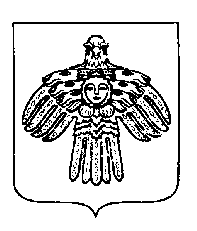 «ПУТЕЕЦ» КАР ОВМÖДЧÖМИНСА СÖВЕТ